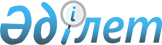 2017 – 2019 жылдарға арналған конкурстық рәсімдерден тыс бағдарламалық-нысаналы қаржыландыру туралыҚазақстан Республикасы Үкіметінің 2017 жылғы 29 желтоқсандағы № 912 қаулысы.
      Баспасөз релизі
      "Ғылым туралы" 2011 жылғы 18 ақпандағы Қазақстан Республикасы Заңының 27-бабына сәйкес Қазақстан Республикасының Үкіметі ҚАУЛЫ ЕТЕДІ: 
      1. Осы қаулыға  қосымшаға сәйкес бағдарламалық-нысаналы қаржыландырылуы конкурстық рәсімдерден тыс республикалық бюджеттен жүзеге асырылатын 2017 – 2019 жылдарға арналған ғылыми-техникалық бағдарламалар белгіленсін.
      2. Осы қаулы қол қойылған күнінен бастап қолданысқа енгізіледі. Бағдарламалық-нысаналы қаржыландырылуы конкурстық рәсімдерден тыс республикалық бюджеттен  жүзеге асырылатын 2017 – 2019 жылдарға арналған ғылыми-техникалық бағдарламалар
      Қазақстан Республикасының Денсаулық сақтау министрлігі:
      "Бірқатар маңызды ауруларды симптомға дейінгі диагностикалаудың және емдеу әдістерінің жаңа молекулярлық-генетикалық тәсілдері";
      "Қазақстан Республикасының экологиялық қолайсыз аумақтарындағы халықтың экологиялық жүктемесін азайту, медициналық қамтамасыз ету, халықты әлеуметтік қорғау мен сауықтырудың  ғылыми-әдіснамалық негіздерін әзірлеу";
      "Функцияларын ауыр түрде жоғалту және күрделі асқынулармен жарақаттар салдары мен созылмалы ауруларды емдеу нәтижелерін жақсартуға арналған жаңа медициналық технологиялар";
      "Қоғамдық денсаулық сақтау мақсатында профилактикалық ортаны қалыптастырудың ғылыми негіздерін әзірлеу";
      "Регенеративтік медицинада дің (мезенхимальдық) жасушаларын транспланттау".
					© 2012. Қазақстан Республикасы Әділет министрлігінің «Қазақстан Республикасының Заңнама және құқықтық ақпарат институты» ШЖҚ РМК
				
      Қазақстан Республикасының
Премьер-Министрі

Б. Сағынтаев
Қазақстан Республикасы
Үкіметінің
2017 жылғы 29 желтоқсандағы
№ 912 қаулысына
қосымша